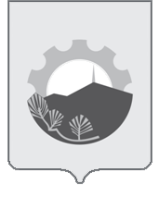 МУНИЦИПАЛЬНЫЙ  ПРАВОВОЙ АКТАРСЕНЬЕВСКОГО ГОРОДСКОГО ОКРУГАПРИМОРСКОГО КРАЯ                                                                                   Принят  Думой Арсеньевского                                      городского округа                            29 июня 2022 годаО внесении изменения в муниципальный правовой акт Арсеньевского  городского округа от 01 ноября 2019 года  № 145-МПА «Положение о сносе, пересадке и обрезке зеленых насаждений на  территории Арсеньевского городского округа»1.  Внести  в муниципальный правовой акт Арсеньевского городского округа от 01 ноября 2019 года  № 145-МПА «Положение о сносе, пересадке и обрезке зеленых насаждений на  территории Арсеньевского городского округа»  изменение, дополнив абзац восьмой пункта 4.5 после слов «проведения» словами «работ по строительству сетей инженерной инфраструктуры и дорожной сети,».2. Настоящий муниципальный правовой акт вступает в силу после его официального опубликования (обнародования). Глава городского округа                                                                                     В.С.Пивень «29» июня 2022 года  № 333 – МПА